OASB Science DepartmentBiology Paper 1 Revision Pack (Combined – HT)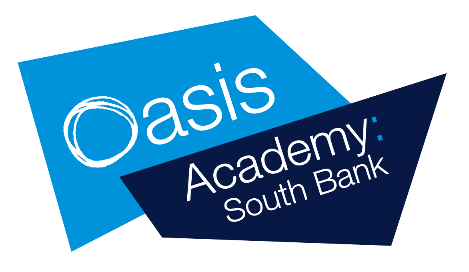 Name: ___________________________________________Lesson 1 Biology Revision: Types of Cell andMicroscopy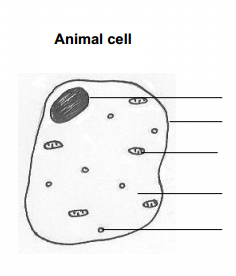 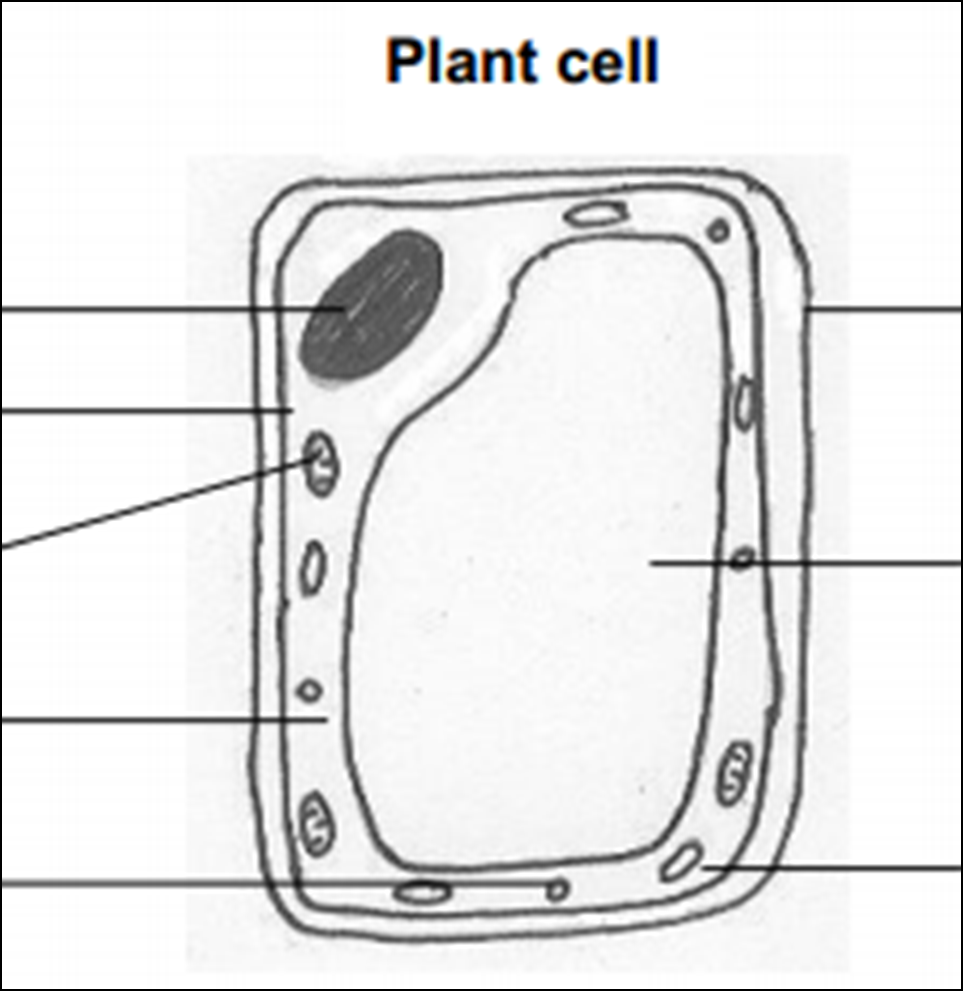 Guided Exam QuestionQ1. The image below shows some muscle cells from the wall of the stomach, as seen through a light microscope.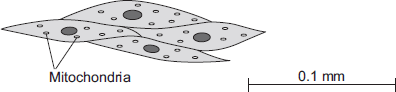 (a)     Describe the function of muscle cells in the wall of the stomach.____________________________________________________________________________________________________________________________________________________________________________________________________________________________________________________________________________(2)(b)     Figure above is highly magnified.The scale bar in Figure above represents 0.1 mm.Use a ruler to measure the length of the scale bar and then calculate the magnification of Figure above.____________________________________________________________________________________________________________________________________________________________________________________________________________________________________________________________________________Magnification = _______________ times(2)(c)     The muscle cells in Figure above contain many mitochondria.What is the function of mitochondria?____________________________________________________________________________________________________________________________________________________________________________________________________________________________________________________________________________(2)(d)     The muscle cells also contain many ribosomes. The ribosomes cannot be seen in Figure above.(i)      What is the function of a ribosome?____________________________________________________________________________________________________________________________(1)(ii)     Suggest why the ribosomes cannot be seen through a light microscope.____________________________________________________________________________________________________________________________(1)(Total 8 marks)Q2.Diagrams A, B and C show cells from different parts of the human body, all drawn to the same scale.A B C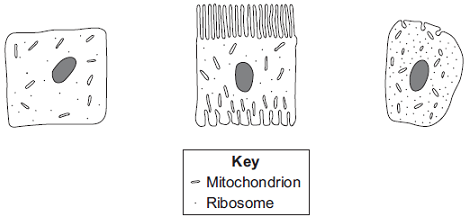 (a)     Which cell, A, B or C, appears to be best adapted to increase diffusion into or 
out of the cell?       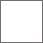 Give one reason for your choice.______________________________________________________________________________________________________________________________________(1)(b)     (i)      Cell C is found in the salivary glands.Name the enzyme produced by the salivary glands.______________________________________________________________(1)(ii)     Use information from the diagram to explain how cell C is adapted for producing this enzyme.________________________________________________________________________________________________________________________________________________________________________________________________________________________________________________________(2)(Total 4 marks)Lesson 2Guided Exam QuestionQ3.(a)     How many pairs of chromosomes are there in a body cell of a human baby?___________________________________________________________________(1)(b)     Place the following in order of size, starting with the smallest, by writing
numbers 1 – 4 in the boxes underneath the words.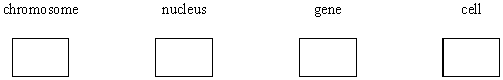 (1)(c)     For a baby to grow, its cells must develop in a number of ways.          Explain how each of the following is part of the growth process of a baby.(i)      Cell enlargement______________________________________________________________(1)(ii)     The process of cell division by mitosis____________________________________________________________________________________________________________________________________________________________________________________________________________________________________________________________________________________________________________________________________________________________________________________(3)(d)     Why is cell specialisation (differentiation) important for the development and growth of a healthy baby from a fertilised egg?______________________________________________________________________________________________________________________________________ (2) (Total 8 marks)Independent Exam Questions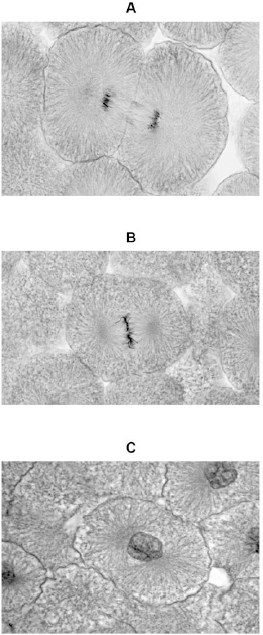 Q4. Figure 1 shows photographs of some animal cells at different stages during the cell cycle. (a)     Which photograph in Figure 1 shows a cell that is not going through mitosis?Tick one box.(1)(b)     Describe what is happening in photograph A._______________________________________________________________________________________________________________________________________________________________________________________________________________________________________________________________________________________________________________________________________________(2)(c)     A student wanted to find out more about the cell cycle.The student made a slide of an onion root tip.She counted the number of cells in each stage of the cell cycle in one field of view.The table below shows the results.Each stage of the cell cycle takes a different amount of time.Which stage is the fastest in the cell cycle?Give a reason for your answer.Stage _____________________Reason _______________________________________________________________________________________________________________________________(2)(d)     The cell cycle in an onion root tip cell takes 16 hours.Calculate the length of time Stage 2 lasts in a typical cell.Give your answer to 2 significant figures._________________________________________________________________________________________________________________________________________________________________________________________________________Time in Stage 2 = ________________________ minutes(3)(e)     Bacteria such as Escherichia coli undergo cell division similar to mitosis.Figure 2 shows a growth curve for E. coli grown in a nutrient broth.Figure 2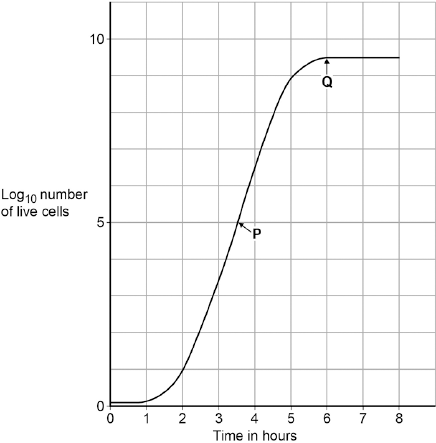 What type of cell division causes the change in number of E. coli cells at P?___________________________________________________________________(1)(f)     Suggest why the number of cells levels out at Q.__________________________________________________________________________________________________________________________________________________________________________________________________________________________________________________________________________________________________________________________________________________________________________________________________________________(2)Lesson 3Biology Revision: Health and PathogensBiology Revision: Preventing Diseases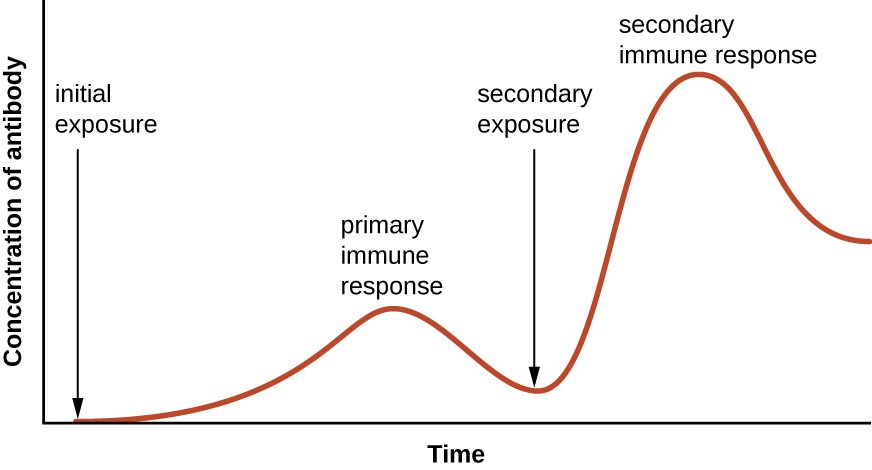 Biology Revision: Developing New MedicinesGuided Exam QuestionQ7. Read the following passage.(a)     People infected with a small number of TB bacteria often do not develop the disease.          Explain, as fully as you can, how the body defends itself against the TB bacteria._______________________________________________________________________________________________________________________________________________________________________________________________________________________________________________________________________________________________________________________________________________(3)(b)     The BCG vaccine contains a mild form of the TB bacterium. A person injected with it does not develop the disease.          Explain, as fully as you can, how the vaccine makes the person immune to tuberculosis._______________________________________________________________________________________________________________________________________________________________________________________________________________________________________________________________________________________________________________________________________________(3)(c)     Explain why the BCG vaccine is not effective as a cure for people who already have tuberculosis._______________________________________________________________________________________________________________________________________________________________________________________________________________________________________________________________________________________________________________________________________________(2)(Total 8 marks)Independent question:Q8. Drugs must be trialled before the drugs can be used on patients.(a)     (i)      Before the clinical trials, drugs are tested in the laboratory.
The laboratory trials are not trials on people.What is the drug tested on in these laboratory trials?______________________________________________________________(1)(ii)     Drugs must be trialled before the drugs can be used on patients.Give three reasons why.____________________________________________________________________________________________________________________________________________________________________________________________________________________________________________________________________________________________________________________________________________________________________________________(3)(b)     Read the information about cholesterol and ways of treating high cholesterol levels.Diet and inherited factors affect the level of cholesterol in a person's blood.
Too much cholesterol may cause deposits of fat to build up in blood vessels and reduce the flow of blood. This may cause the person to have a heart attack.
Some drugs can lower the amount of cholesterol in the blood.The body needs cholesterol. Cells use cholesterol to make new cell membranes and some hormones. The liver makes cholesterol for the body.Some drugs can help people with high cholesterol levels.Statins block the enzyme in the liver that is used to produce cholesterol.
People will normally have to take statins for the rest of their lives. Statins can lead to muscle damage and kidney problems. Using some statins for a long time has caused high numbers of deaths.Cholesterol blockers reduce the absorption of cholesterol from the intestine into the blood.
Cholesterol blockers can sometimes cause problems if the person is using other drugs.Evaluate the use of the two types of drug for a person with high cholesterol levels.__________________________________________________________________________________________________________________________________________________________________________________________________________________________________________________________________________________________________________________________________________________________________________________________________________________________________________________________________________________________________________________________________________________________________________________________________________________________________________________________________________________________________________________________________________________________________________________________________________________________________________________________________________________________________________________________________________________________________________(6)(Total 10 marks)Lesson 4Biology Revision: Using Data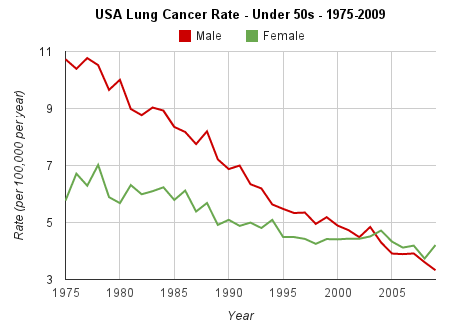 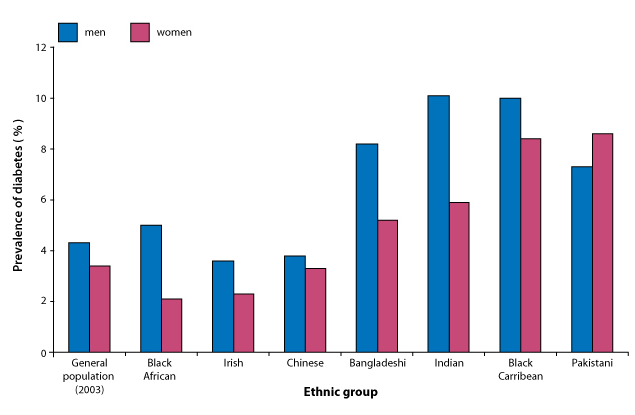 Guided Exam Question9. Influenza is a disease caused by a virus.(a)     Explain why it is difficult to treat diseases caused by viruses.____________________________________________________________________________________________________________________________________________________________________________________________________________________________________________________________________________(2)(b)     In some years there are influenza epidemics.          The graph shows the death rate in Liverpool during three influenza epidemics.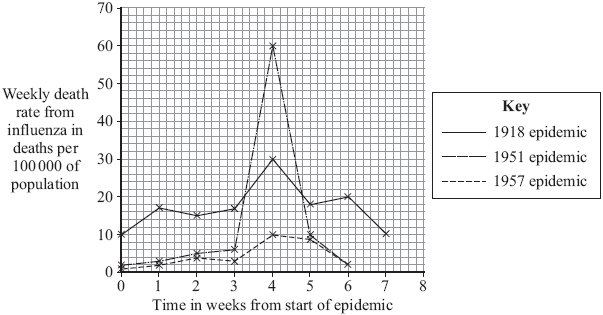 (i)      The population of Liverpool in 1951 was approximately 700 000.         Calculate the approximate number of deaths from influenza in week 4 of the 1951 epidemic.         Show clearly how you work out your answer.____________________________________________________________________________________________________________________________Number of deaths _______________ (2)(ii)     In most years, the number of deaths from influenza in Liverpool is very low.         Explain, in terms of the influenza virus and the body’s immune system, why there were large numbers of deaths in years such as 1918 and 1951.____________________________________________________________________________________________________________________________________________________________________________________________________________________________________________________________________________________________________________________________________________________________________________________(3)(Total 7 marks)Independent Questions:Q10. Some infections are caused by bacteria.(a)     The genetic material is arranged differently in the cells of bacteria compared with animal and plant cells.Describe two differences.____________________________________________________________________________________________________________________________________________________________________________________________________________________________________________________________________________(2)(b)     Tuberculosis (TB) is an infection caused by bacteria.The table below shows the number of cases of TB in different regions of southern England from 2000–2011.        Number of cases of TB per 100 000 people(i)      How does the number of cases of TB for London compare with the rest of southern England?__________________________________________________________________________________________________________________________________________________________________________________________(1)(ii)     Describe the pattern in the data for cases of TB in the South East.____________________________________________________________________________________________________________________________(1)(iii)    Describe the pattern in the data for cases of TB in the South West.________________________________________________________________________________________________________________________________________________________________________________________________________________________________________________________(2)(c)     (i)      On the graph paper below:•        plot the number of cases of TB in London•        label both the axes on the graph•        draw a line of best fit.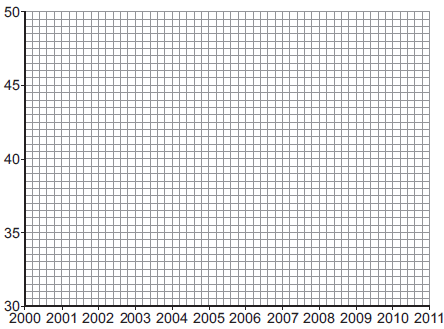 (4)(ii)     Suggest why a student thought the value for 2005 in London was anomalous.____________________________________________________________________________________________________________________________(1)(d)     People can be vaccinated against TB.Suggest how a vaccination programme would reduce the number of people with TB.Details of how a vaccine works are not required.____________________________________________________________________________________________________________________________________________________________________________________________________________________________________________________________________________(2)(Total 13 marks)Lesson 5Biology Revision: Breathing and Respiration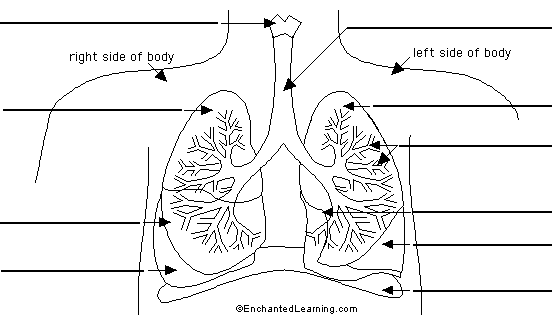 Biology Revision: Blood and the Heart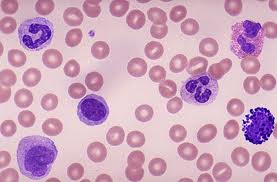 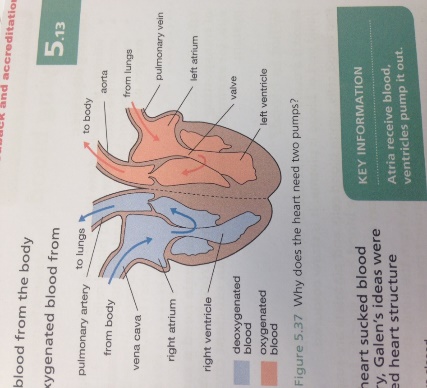 Guided Exam QuestionQ12.All living cells respire.(a)     Respiration transfers energy from glucose for muscle contraction.Describe how glucose from the small intestine is moved to a muscle cell.____________________________________________________________________________________________________________________________________________________________________________________________________________________________________________________________________________(2)(b)     The diagram below shows an experiment to investigate anaerobic respiration in yeast cells.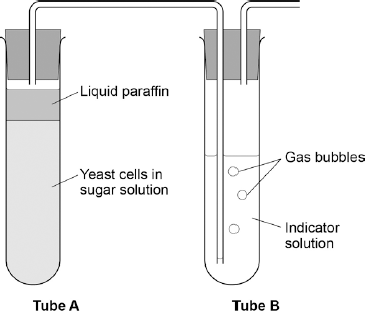 What is the purpose of the liquid paraffin in Tube A?(1)(c)     The indicator solution in Tube B shows changes in the concentration of carbon dioxide (CO2).The indicator is:•        blue when the concentration of CO2 is very low•        green when the concentration of CO2 is low•        yellow when the concentration of CO2 is high.What colour would you expect the indicator to be in Tube B during maximum rate of anaerobic respiration?(1)(d)     Suggest how the experiment could be changed to give a reproducible way to measure the rate of the reaction.Include any apparatus you would use.____________________________________________________________________________________________________________________________________________________________________________________________________________________________________________________________________________(2)(e)     Compare anaerobic respiration in a yeast cell with anaerobic respiration in a muscle cell.________________________________________________________________________________________________________________________________________________________________________________________________________________________________________________________________________________________________________________________________________________________________________________________________________________________________________________________________________________________________________________________________________________________(3)(Total 9 marks)Independent Exam Questions:Q13. The circulatory system contains arteries and veins.(a)     (i)      Describe how the structure of an artery is different from the structure of a vein.________________________________________________________________________________________________________________________________________________________________________________________________________________________________________________________(2)(ii)      A comparison is made between blood taken from an artery in the leg and blood taken from a vein in the leg.Give two differences in the composition of the blood.1. __________________________________________________________________________________________________________________________2. __________________________________________________________________________________________________________________________(2)(b)     During operations patients can lose a lot of blood. Patients often need blood transfusions to keep them alive.The text shows information about a new artificial blood product.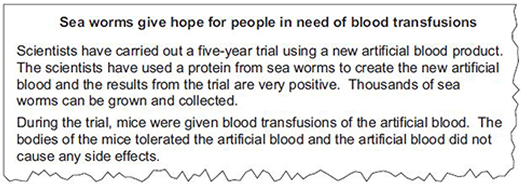 Suggest two possible advantages of using the new artificial blood, instead of using human blood for a transfusion in humans.1. ____________________________________________________________________________________________________________________________________2. ____________________________________________________________________________________________________________________________________(2)(Total 6 marks)Lesson 6Biology Revision: DigestionBiology Revision: DiffusionGuided Exam QuestionQ14.The diagrams show the same cell of a common pond plant.Diagram A shows the cell in a hypotonic solution.Diagram B shows the same cell in a hypertonic solution.Diagram A                                                           Diagram B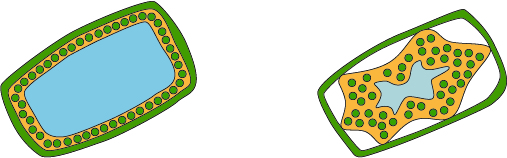 (a)     What is a hypertonic solution?____________________________________________________________________________________________________________________________________________________________________________________________________________________________________________________________________________(2)(b)     What word is used to describe plant cells placed in:(i)      a hypotonic solution______________________________________________________________(1)(ii)     a hypertonic solution?______________________________________________________________(1)(c)     Explain what has happened to the plant cell in diagram B.________________________________________________________________________________________________________________________________________________________________________________________________________________________________________________________________________________________________________________________________________________________________________________________________________________________________________________________________________________________________________________________________________________________(4)(d)     Animal cells will also change when placed in different solutions.Some red blood cells are put in a hypotonic solution.Describe what would happen to these red blood cells and explain why this is different from what happened to the plant cell in diagram A.______________________________________________________________________________________________________________________________________________________________________________________________________________________________________________________________________________________________________________________________________________________________________________________________________________________________________________________________________________________________________________________________________________________________________________________________________________________________________________________________________________________________(4)(Total 12 marks)Independent Questions:Q15. (a)     A food contains protein. Describe, in as much detail as you can, what happens to this protein after the food is swallowed.________________________________________________________________________________________________________________________________________________________________________________________________________________________________________________________________________________________________________________________________________________________________________________________________________________________________________________________________________________________________________________________________________________________(4)(b)     The table shows the activity of lipase on fat in three different conditions.          Explain, as fully as you can, the results shown in the table.__________________________________________________________________________________________________________________________________________________________________________________________________________________________________________________________________________________________________________________________________________________________________________________________________________________(3)(Total 7 marks)Lesson 7Biology Revision: Plant Structures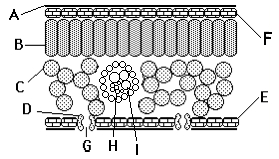 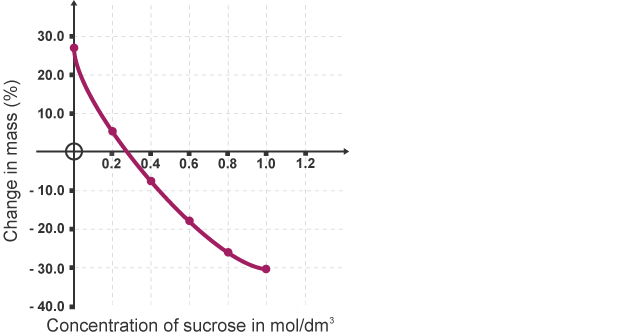 Biology Revision: Photosynthesis 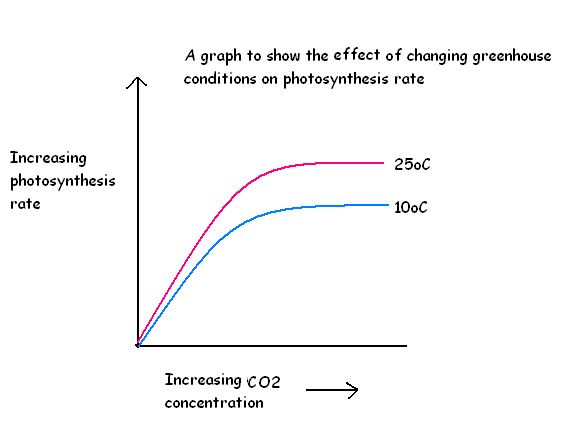 Guided Exam QuestionQ16.(a)    Complete the equation for photosynthesis.______________ + water   ______________ + ______________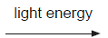 (3)(b)     The rate of photosynthesis in a plant depends on several factors in the environment. 
These factors include light intensity and the availability of water.Describe and explain the effects of two other factors that affect the rate of photosynthesis.You may include one or more sketch graphs in your answer.____________________________________________________________________________________________________________________________________________________________________________________________________________________________________________________________________________________________________________________________________________________________________________________________________________________________________________________________________________________________________________________________________________________________________________________________________________________________________________________________________________________________________________________________________________________________________________________________________________________________________(5)(Total 8 marks)Q17.Green plants can make glucose.(a)     Plants need energy to make glucose.How do plants get this energy?____________________________________________________________________________________________________________________________________________________________________________________________________________________________________________________________________________(2)(b)     Plants can use the glucose they have made to supply them with energy.Give four other ways in which plants use the glucose they have made.________________________________________________________________________________________________________________________________________________________________________________________________________________________________________________________________________________________________________________________________________________________________________________________________________________________________________________________________________________________________________________________________________________________(4)(Total 6 marks)Biology Revision: Blood and the Heart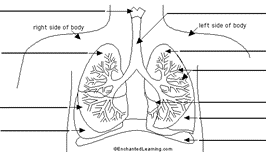 Biology Revision: Diffusion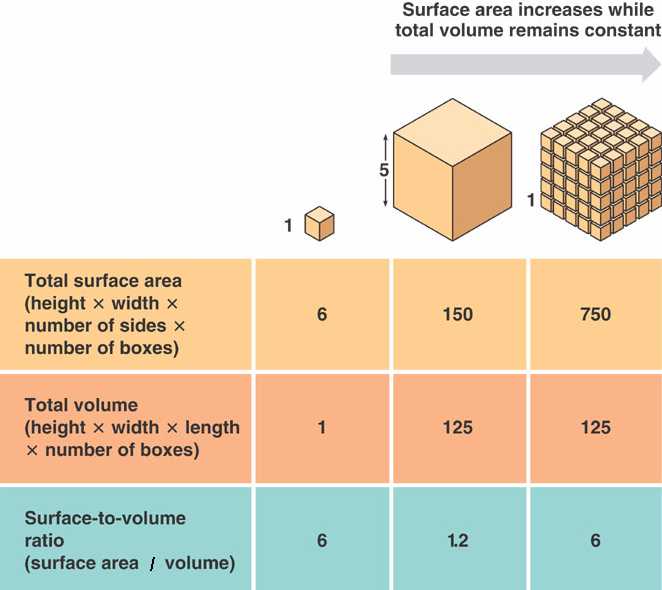 Biology Revision: Digestion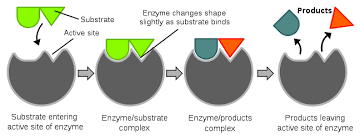 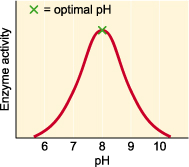 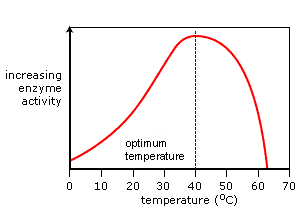 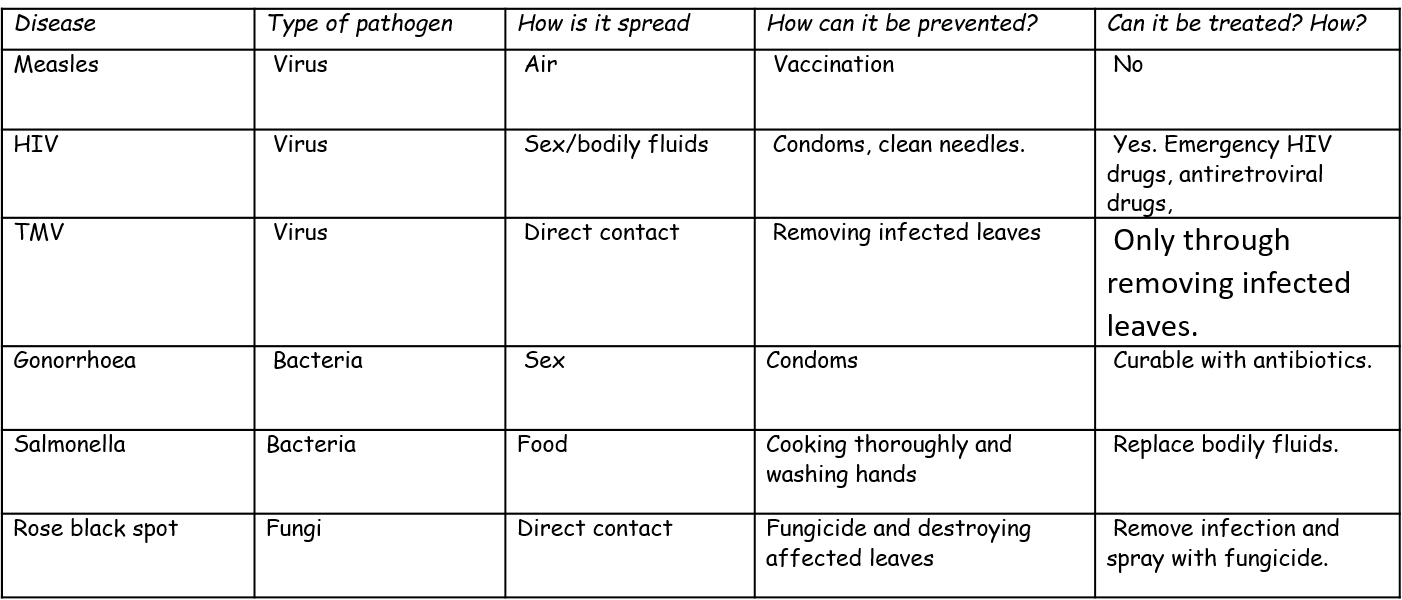 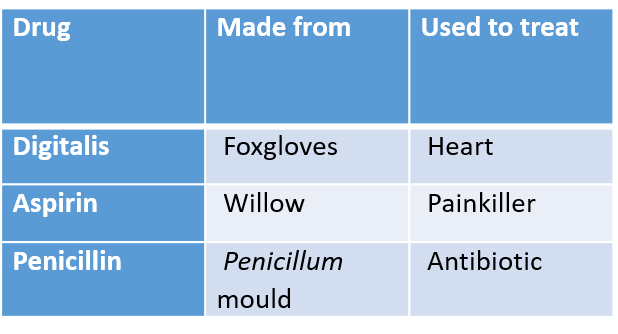 Biology Revision: Plant Structures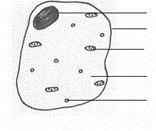 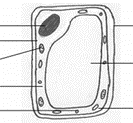 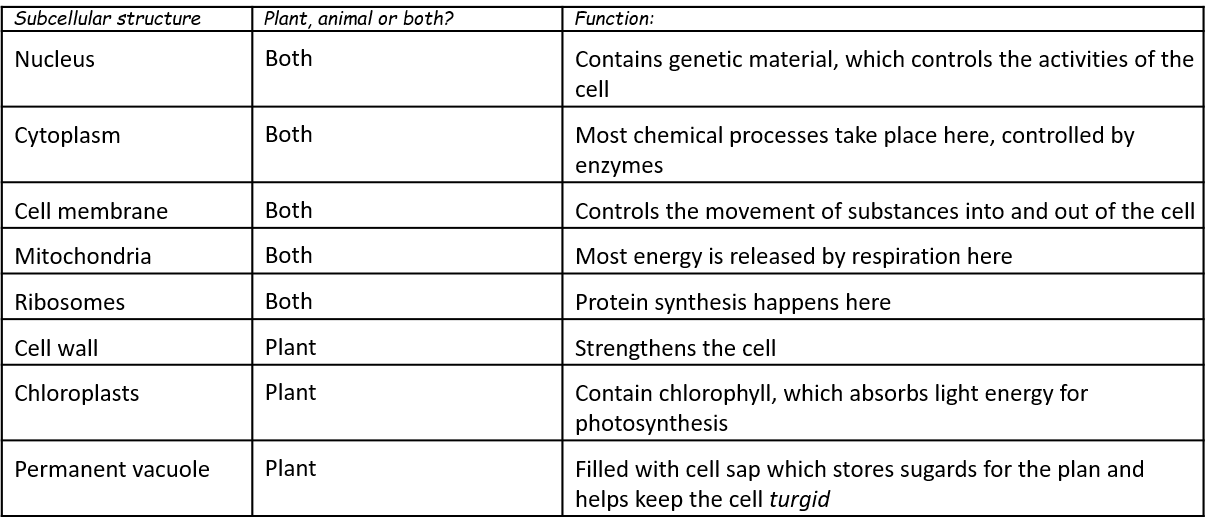 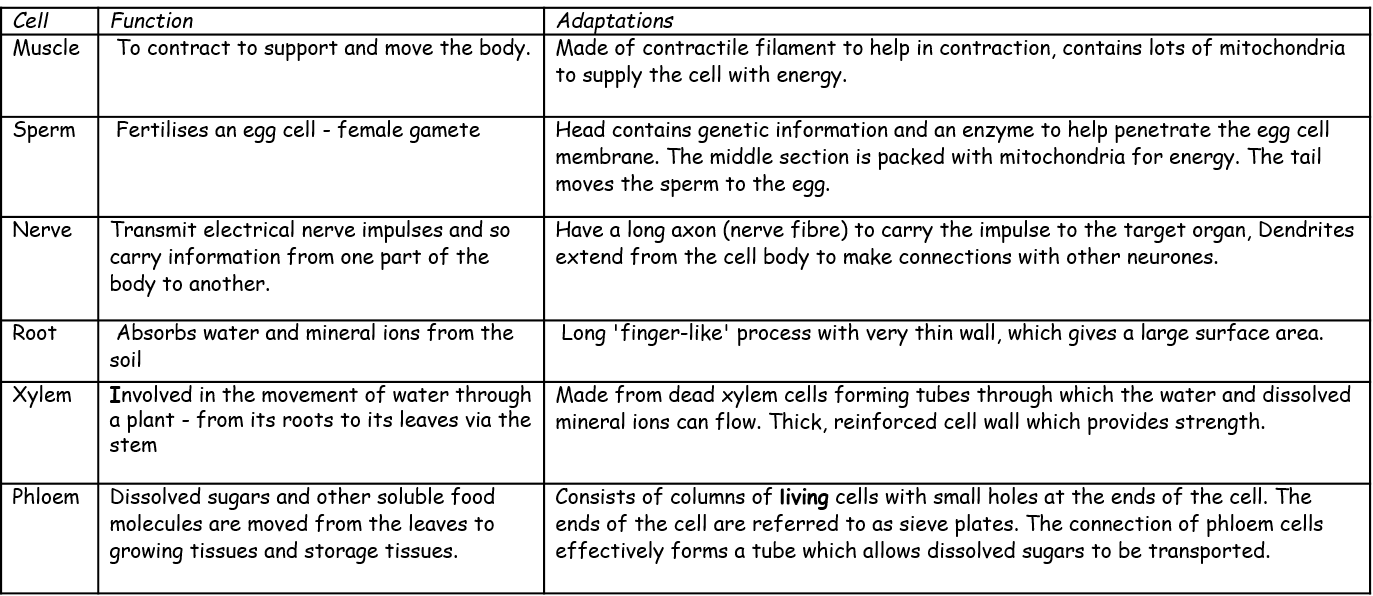 Mark Scheme – Paper 1 Biology – Double Science HTQ1.(a)     contract / shortenignore relaxdo not allow expand1to churn / move / mix foodaccept peristalsis / mechanical digestionignore movement unqualified1(b)     400acceptable range 390-410allow 1 mark for answer in range of 39 to 41allow 1 mark for answer in range of 3900 to 41002(c)     to transfer energy for useallow to release / give / supply / provide energydo not allow to ‘make’ / ߢproduce’ / ‘create’ energyallow to make ATPignore to store energy1by (aerobic) respiration or from glucosedo not allow anaerobicenergy released for respiration = max 1 mark1(d)     (i)      to make protein / enzymeignore ‘antibody’ or other named protein1(ii)     too small / very smallallow light microscope does not have sufficient magnification / resolutionallow ribosomes are smaller than mitochondriaignore not sensitive enoughignore ribosomes are transparent1[8]Q2.(a)    Bno mark for “B” alone, the mark is for B and the explanation.large(r) surface / area or large(r) membraneaccept reference to microvilliignore villi / hairs / ciliaaccept reasonable descriptions of the surface eg folded membrane / surfacedo not accept wall / cell wall1(b)    (i)      any one from:•        (salivary) amylase•        carbohydrase1(ii)     many ribosomesdo not mix routes. If both routes given award marks for the greater.1ribosomes produce proteinaccept amylase / enzyme / carbohydrase is made of proteinor(allow)many mitochondria      (1)mitochondria provide energy to build / make protein      (1)accept ATP instead of energy1[4]Q3.(a)     231(b)     chromosome     nucleus      gene     cell2                    3             1          41(c)     (i)      any one from(cells which are bigger) take up more space(cells) have to get bigger or mature to divide1(ii)     chromosomes duplicate or
make exact copies of selfaccept forms pairs of chromatids1nuclei divideaccept chromatids or
chromosomes separate1identical (daughter) cells formedaccept for example, skin cells make
more skin cells or cells are clones1(d)     any two from          Differentiation mark
babies need or are made of different types of cells or cells that have
different functionsaccept different cells are needed
for different organs          Division or specialisation mark
as fertilised egg starts to divide each cell specialises to form a part of the bodyaccept specialised cells make
different parts of the body          Growth mark
specialised cells undergo mitosis to grow further cellsaccept cells divide or reproduce
to form identical cells2[8]Q4.(a)     C1(b)     cytoplasm and cell membrane dividingaccept cytokinesis for 1 mark1to form two identical daughter cells1(c)     stage 41only one cell seen in this stage1(d)     (4 / 36) × 16 × 601107 / 106.71110 (minutes)allow 110 (minutes) with no working shown for 3 marks1(e)     binary fissiondo not accept mitosis1(f)     shortage of nutrients / oxygen1so cells dieordeath rate = rate of cell division1[11]Q5.(a)     vector1(b)     any three from:•        destroy the snails•        isolate infected dogs•        treat infected dogsallow vaccination•        educate owners about picking up dog faeces 3(c)     stop mosquitoes breedingallow correct description1use mosquito netsallow use of insect repellent1[6]Q6.(a)     produces toxins / damage cells / reproduce rapidly or reproduce in cellsignore invade cells1(b)     any three from:•        TV crew immune / Indians not immune / Indians have weak(er) immune
systemignore resistant•        TV crew had / produced antibodies / Indians had no antibodies or antibody
production faster in TV crew•        TV crew had previous exposure to flu / had been vaccinatedor
Indian tribe had no previous exposure to flu / had not been vaccinatedallow immunised•        Indians caught disease from TV crewor
TV crew were carriers (of the virus)3[4]Q7.(a)     white cells ingest bacteria
produce antibodies which destroy bacteria
produce antitoxins which counteract poisons produced by bacteriafor 1 mark each3(b)     dead/mild microbes
stimulate antibody production
white cells can quickly produce these againfor 1 mark each3(c)     adds more bacteria (mild) 
does not affect TB bacteriafor 1 mark each2[8]Q8.(a)      (i)     any one from:•         cells•         tissues•         (live) animals / namedallow mammals1(ii)     any three from:(to test for)•         toxicity / check not poisonous / not harmfulallow side-effect
allow converse•         interaction with other drugs•         efficacy or to see if they work or check if they treat the diseaseallow converse•         dosage or how much is needed3(b)     argued evaluationcomparison can be written anywhere in evaluation allow use of ‘only’ for implied comparison for each point eg only statins damage muscles / kidneys / organsany six from:•        statin can damage / muscles / kidneys / organs but cholesterol blockers don’tignore liverif neither of the first 2 points are given accept for 1 mark•        statins can cause death but cholesterol blockers don’tstatins are more dangerous than cholesterol blockers or statins have more side effects•        cholesterol blockers can interfere with action of other drugs but statins don’t•        statins are for a life time but cholesterol blockers are not•        statins (might) reduce cholesterol to zero but cholesterol blockers only 
reduce it or statins reduce cholesterol moreallow statins (might) stop membrane / hormone production but cholesterol blockers don’t•        statins better for people with inherited high cholesterol•        cholesterol blockers better for people with dietary cholesterol problems•        taking/using statins/cholesterol blockers is better than dying from heart 
attack or build up of fat in blood vessels or reduced blood flow6[10]Q9.(a)     any two from•        live inside / infect body cells•        difficult for drugs to enter (body) cells / drug would kill (body) cell•        antibiotics ineffective against viruses•        viruses mutate frequently2(b)     (i)      420correct answer with or without workingif answer incorrect evidence of ‘number of deaths’ × 7 or 60 seen gains 1 markignore 6 000 0002(ii)     any three from:•        virus / flu mutates•        people no longer / not immuneignore resistance•        white blood cells / memory cells / immune system do not
recognise virus•        relevant reference to antibodies / antigens•        current vaccine ineffective or no vaccine available then
or takes time to develop new vaccineallow no tamiflu / anti-viral drugs•        conditions less hygienic / lack of hygiene•        people in poor health (following world wars)allow people had ‘weak’ immune system3[7]M10(a)     any two from:•        only one ‘chromosome’allow one strand of DNA•        circularallow loop•        may have plasmids•        not in a nucleus / no nucleus2(b)     (i)      any one from:•        London is much higheror converse•        more variable / wider rangeallow ‘on average it is 5 / 6 times greater’1(ii)     increasesIncluded figures must be correct1(iii)    overall slight increaseaccept ‘doesn’t change much’1variable / goes up and down1(c)     (i)      both axes correctly labelledx = Yeary = Number of cases1correct pointsall correct = 2 marks1-2 errors = 1 mark> 2 errors = 0 marks2suitable line of best fitaccept straight line or smooth curve1(ii)     doesn’t fit the pattern / line of best fit1(d)     provides immunity / protection (to TB)ignore ‘stops people catching it’ignore ‘resistance’1prevents TB spreadingaccept ref to herd immunity1[13]Q12.(a)     glucose is absorbed by diffusion into the bloodstream1then blood delivers glucose to muscles in capillaries1(b)     to stop air getting in1(c)     yellow1(d)     collect the CO2 / gas with a measuring cylinder / gas syringe1(volume collected) in a certain time using a timer / watch1(e)     yeast produces ethanol but muscles produce lactic acidmarks can be awarded from correct word or balanced symbol equations1yeast produces CO2 but muscles do notanswers must be comparative1both release small amounts of energy1ignore both occur without oxygen[9]Q13.(a)     (i)      doesn’t have valvesallow veins have valves1has a thicker wall or thicker layer of muscleallow has a smaller lumenignore references to elastic (in walls)1(ii)     any two from:•        (artery has) more oxygen•        (artery has) more glucoseallow (artery has) more amino acids / fatty acids•        (artery has) less carbon dioxide•        (artery has) less lactic acidignore ureaignore reference to pressureaccept converse for veins if veins is clearly stated2(b)     any two from:•        no rejectionallow no tissue matching required•        abundant supply•        low risk of infectionallow named example ie HIV, CJD•        longer shelf lifeallow less space needed for storageignore side effects2[6]Q14.(a)     more concentratedmust be a comparison1than the cell / cytoplasmaccept more salty / solutes / ionsaccept cell is less concentrated than solution for 2 marks1(b)     (i)      turgid1(ii)     plasmolysedaccept flaccid1(c)     any four from:•        water left the cell (in A)•        by osmosis•        from dilute to more concentrated solutionaccept high to low water potential or from high to low water concentration•        via partially permeable membrane•        so cell membrane shrank away from cell wall4(d)     water enters the cells (by osmosis)allow 1 mark for:1they burst / lyse / lysis occurswater leaves and cell shrinks (if they think it is hypertonic solution)1animal cells have no cell wall or plant cells have a cell wall1cell wall prevents lysis / bursting / allows turgidityallow correct description1[12]Q15.(a)     digested / broken down / made soluble by protease enzyme
in stomach in small intestine / from stomach / from pancreas
into amino acids
amino acids / small molecules absorbed into bloodany four for 1 mark each4(b)     ideas that
lipase / enzyme works best in alkaline / neutral conditions
acid denatures or inactivates enzyme / inhibits enzyme activity
bile emulsifies fat / bile produces larger surface area of fats / bile alkaline
for enzyme to work on / which increase activity of enzymesany three for 1 mark each3[7]Q16.(a)    LHS – carbon dioxide / CO2allow CO2ignore CO21RHSin either orderglucose / carbohydrate / sugarallow starchallow C6H12O6 / C6H12O6ignore C6H12O61oxygenallow O2 / O2ignore O2 / O1(b)     any five from:•        factor 1: CO2 (concentration)•        effect - as CO2 increases so does rate and then it levels off or shown in a graph•        explanation:
(graph increases) because CO2 is the raw material or used in photosynthesis / converted to organic substance / named eg
or
(graph levels off) when another factor limits the rate.accept points made via an annotated / labelled graph•        factor 2: temperatureallow warmth / heat•        effect – as temperature increases, so does the rate and then it decreases or shown in a graphallow ‘it peaks’ for description of both phases•        explanation:
(rise in temp) increases rate of chemical reactions / more kinetic energyallow molecules move faster / more collisionsor
(decreases) because the enzyme is denatured.context must be clear = high temperatureallow other factor plus effect plus explanation:eg light wavelength / colour / pigments / chlorophyll / pH / minerals / ions / nutrients / size of leaves2nd or 3rd mark can be gained from correct description and explanation5[8]Q17.(a)     light is trapped / absorbed / usedextra answers cancel markignore solar / sunshine1by chlorophyll / chloroplastsif no other marks awarded, allow 1 mark for photosynthesis / equation for photosynthesis1(b)     (to make) starch (for storage)ignore ‘for growth’ unqualifiedignore respiration1(to make) fat / oil (for storage)1(to make) amino acids / proteins / enzymes1(to make) cellulose / cell wallsallow for active transportallow any other correct, named organic substances (eg DNA / ATP / chlorophyll / hormone)if no named examples, allow ‘to make named cell structures’ for max. 1 mark1[6]ContentsLessonMastery Matrix Biology Paper 1Knowledge1Types of cells and Microscopy Summary Page1Notes page1Exam Questions1Knowledge2Cell division (mitosis) Summary Page2Notes page2Exam Questions2Knowledge3Pathogens and Disease Summary Page3Notes page3Exam Questions3Knowledge4Using & interpreting data  Summary Page4Notes page4Exam Questions4Knowledge5Breathing and respiration and blood and the heart Summary Page5Notes page5Exam Questions5Knowledge6Digestion and Types of Transport Summary Page6Notes page6Exam Questions6Knowledge7Gathering the reactants for photosynthesis and using the products of photosynthesis Summary Page7Notes page7Exam Questions7Summary Sheet AnswersExam Question Mark SchemesUnitTopicTierRevision Guide (double)Learning statementCell BiologyTypes of cellF16+17Describe the structure of plant, animal and bacteria cells, classifying as prokaryotic and eukaryotic cells.Cell BiologyTypes of cellF16Identify and explain the functions of sub-cellular structuresCell BiologySpecialised cellsF20+24Describe the difference between ‘cell differentiation’ and ‘cell division’Cell BiologySpecialised cellsF24Describe how cells are specialised and explain their roles (animal cells: sperm cells, nerve cells, muscle cells. Plant cells: root hair, xylem and phloem).Cell BiologySpecialised cellsF25Define ‘tissue’, ‘organ’ and ‘organ system’ and explain how they work together to create a functioning ‘organism’Cell BiologyMicroscopyF18Compare and contrast electron and light microscopesCell BiologyMicroscopyF18Define ‘magnification’ and ‘resolution’Cell BiologyMicroscopyF19Calculate magnification using a formula (magnification = size of image ÷ size of real object)Cell BiologyMicroscopyF18Explain how electron microscopy has improved our understanding of subcellular structuresCell BiologyMicroscopyF18Define and apply the prefixes ‘centi’, ‘milli’, ‘micro’ and ‘nano’Cell BiologyMicroscopyF19RP Microscopy: Use a light microscope to observe, draw and label a selection of plant and animal cells.  A scale magnification must be included. Cell BiologyCell division (mitosis)F20Define, locate and rank in terms of size, ‘Genes’, ‘Chromosomes’, ‘DNA’ and ‘nucleus’Cell BiologyCell division (mitosis)F20Explain the process of ‘mitosis’ and the ‘cell cycle’ (when, where, how and why)Cell BiologyCell division (mitosis)F21Describe what stem cells are, where they can be found and how the can be usedCell BiologyCell division (mitosis)F21Explain the process of ‘therapeutic cloning’ Cell BiologyCell division (mitosis)F21Evaluate the risks and benefits, including the social and ethical implications, of using stem cells in treatmentsCell BiologyCell division (mitosis)F21Explain how plants can be cloned from stem cells and the benefits of doing thisCommunicable DiseasesIntroducing pathogens and types of diseaseF30Define ‘health’Communicable DiseasesIntroducing pathogens and types of diseaseF30List factors that affect mental and physical healthCommunicable DiseasesIntroducing pathogens and types of diseaseF30+40Define ‘pathogens’ and explain the difference between ‘communicable’ and ‘non-communicable’ diseasesCommunicable DiseasesIntroducing pathogens and types of diseaseF40+41Explain how ‘viruses’, ‘bacteria’, ‘protists’ and ‘fungi’ are spread in animals and plantsCommunicable DiseasesIntroducing pathogens and types of diseaseF40+41Describe the how bacteria and virus cause problems within the bodyCommunicable DiseasesIntroducing pathogens and types of diseaseF40State 4 ways to reduce or prevent the spread of communicable diseasesCommunicable DiseasesDetailed disease case studiesF40Describe three viral diseases in details – the effects, how they are spread, how people are trying to reduce its impact (Measles, HIV and  Tobacco Mosaic Virus)Communicable DiseasesDetailed disease case studiesF41Describe two bacterial diseases in detail – the effects, how they are spread, how people are trying to reduce its impact  (Gonorrhoea and Salmonella)Communicable DiseasesDetailed disease case studiesF41Describe one fungal disease in detail – the effects, how it is spread, how people are trying to reduce its impact  (Rose Black Spot)Communicable DiseasesDetailed disease case studiesF41Describe one protist disease in detail – the effects, how it is spread, how people are trying to reduce its impact  (malaria)Communicable DiseasesPreventing pathogen from making us unwellF42Describe how the body prevents entry of pathogens into the bodyCommunicable DiseasesPreventing pathogen from making us unwellF42Describe how the immune system tackles pathogens once they have made it into the body (phagocytosis, antibody production and antitoxin production)Communicable DiseasesPreventing pathogen from making us unwellF43Explain how vaccines workCommunicable DiseasesPreventing pathogen from making us unwellF43Discuss the global use of vaccination in the prevention of diseaseCommunicable DiseasesPreventing pathogen from making us unwellF44Explain the use of antibiotics and other medicinesCommunicable DiseasesDeveloping new medicinesF44Describe how bacteria have developed resistance to antibiotics – in particular MRSA (and use this as an example of evolution) Communicable DiseasesDeveloping new medicinesF44Explain the issues with the development of new antibiotics in the race against antibiotic resistance and what we can do as a society to reduce the rate of development of antibiotic resistance bacteria (linking to medicine and agriculture)Communicable DiseasesDeveloping new medicinesF44+45Describe how many new drugs are still developed from plants and microorganisms (including digitalis and aspirin)Communicable DiseasesDeveloping new medicinesF45Explain how preclinical and clinical trials are used to test new drugs (including  tests for safety, effectiveness, toxicity and dosage)Communicable DiseasesDeveloping new medicinesF44Compare and contrast painkillers and antibioticsCommunicable DiseasesDeveloping new medicinesF44+45Explain the benefits and drawbacks of antibiotics and limitations of antiviralsCommunicable DiseasesUsing and interpreting dataF30Describe situations where types of diseases interact (poor physical health, viruses causing cancer, pathogens -> allergic reactions, immune system defects -> more susceptible to infectious disease)Communicable DiseasesUsing and interpreting dataF30Translate numerical information between tables and graphsCommunicable DiseasesUsing and interpreting dataF30Construct and interpret bar charts and histogramsHuman BiologyBreathing and respirationF48Describe the purpose of cellular respiration, recalling the word & symbol equation for aerobic respirationHuman BiologyBreathing and respirationF49Explain how the body responds to exercise in terms of heart rate, breathing rate and breath volumeHuman BiologyBreathing and respirationF48Explain when anaerobic respiration occurs in humans and recall the word equation for this processHuman BiologyBreathing and respirationF49Explain what is meant by the term ‘oxygen debt’Human BiologyBreathing and respirationHT49Explain how lactic acid is converted back into glucose following a period of vigorous activity (HT only)Human BiologyBreathing and respirationF48Explain anaerobic respiration in yeast, recalling the word equation for this processHuman BiologyBreathing and respirationF48Describe how this process of anaerobic respiration (fermentation) is used by humans in the manufacturing industryHuman BiologyBreathing and respirationF29Label the structure and describe the function of the human lungs (including how they are adapted for gaseous exchange)Human BiologyBlood and the heartF29Describe the structure and function of the human heartHuman BiologyBlood and the heartF29Describe the roles of the four blood vessels associated with the heartHuman BiologyBlood and the heartF28Describe the 3 different types of blood vessel in the body and their structureHuman BiologyBlood and the heartF29Carry out rate calculations for blood flowHuman BiologyBlood and the heartF29Describe how our body controls our natural resting heart rateHuman BiologyBlood and the heartF28Describe the composition of blood and know the functions of each of the componentsHuman BiologyBlood and the heartF28Draw blood cells from under a microscope and  recognise different types of blood cells from a photo or diagram, explaining how they are adapted to their functionsHuman BiologyBlood and the heartF31Describe coronary heart diseaseHuman BiologyBlood and the heartF31Describe what a ‘stent’, ‘statin’, ‘mechanical/biological valve replacement’, ‘pacemaker’ and ‘transplant’ areHuman BiologyBlood and the heartF31Evaluate the advantages and disadvantages of treating cardiovascular diseases using drugs, mechanical devices or transplantsHuman BiologyBlood and the heartF31Evaluate risks associated with the use of blood products Human BiologyInterpreting disease dataF30Construct and interpret frequency tables and diagramsHuman BiologyInterpreting disease dataF30Apply the techniques of scientific sampling to disease incident informationHuman BiologyInterpreting disease dataF30Discuss the human and financial cost of non-communicable diseases (individual, local community, national and global level)Human BiologyInterpreting disease dataF30Describe the causal mechanisms of some risk factors for non-communicable diseases (causes of: cardiovascular disease, type 2 diabetes, brain and liver function, lung disease and lung cancer, cancers and foetal damage) including the effects of diet, alcohol and smokingHuman BiologyInterpreting disease dataF30Use a scatter diagram to identify a correlation between two variables (linking to disease incidence)Human BiologyDigestionF26Describe what the digestive system isHuman BiologyDigestionF26Explain the role of enzymes in the digestive system making reference to ‘lock and key’Human BiologyDigestionF27Explain how  carbohydrates, proteins and lipids are synthesised, broken down and used, making reference to sugars, amino acids, fatty acids and glycerolHuman BiologyDigestionF27Link carbohydrase (amylase), protease, lipase & bile to the breakdown of particular food groups, identifying where they are producedHuman BiologyDigestionF26RP Food Tests: Use qualitative reagents to test for a range of carbohydrates, proteins and lipidsHuman BiologyDigestionF26Describe the effects of temperature and pH on the rate of enzyme reactions and  investigate the effect of pH on the rate of reaction of amylaseHuman BiologyDigestionF27RP Enzymes: Investigate the effect of pH on the rate of reaction of amylase enzymeHuman BiologyDigestionF49Define ‘metabolism’Human BiologyDigestionF49Calculate the rate of given chemical reactions  Human BiologyDigestionF49Explain the 5 processes that contribute to our metabolism (starch formation, lipid formation, protein synthesis, respiration and protein breakdown)Human BiologyDiffusionF22Define ‘diffusion’ and  give examples of diffusion in plants and animals (gas exchange and urea in the kidney)Human BiologyDiffusionF22Explain how different factors affect the rate of diffusion (concentration, surface area, temperature)Human BiologyDiffusionF22Calculate surface area: volume ratiosHuman BiologyDiffusionF22Explain how surface area: volume ratio of a single celled organism (amoeba) allows sufficient molecule transportHuman BiologyDiffusionF22Explain adaptations for exchange materials in: small intestines, lungs, gills, roots and leavesPlant BiologyGathering the reactants for photosynthesisF16+32Draw and label an unspecialised plant cell and a palisade, root hair, xylem and phloem specialised cellPlant BiologyGathering the reactants for photosynthesisF32Describe the 5 tissues and name the key organs in the plantPlant BiologyGathering the reactants for photosynthesisF32Label a transverse section of a leafPlant BiologyGathering the reactants for photosynthesisF22Describe the process of osmosisPlant BiologyGathering the reactants for photosynthesisF33Calculate the rate of water uptake by a plantPlant BiologyGathering the reactants for photosynthesisF33Calculate the percentage change in mass following osmosisPlant BiologyGathering the reactants for photosynthesisF33Analyse and draw graphs relating to osmosisPlant BiologyGathering the reactants for photosynthesisF23RP Osmosis: Analyse the range of concentrations of solutions on the change in mass of plant tissuePlant BiologyGathering the reactants for photosynthesisF23Describe the process of active transport and explain why it is necessaryPlant BiologyGathering the reactants for photosynthesisF23Compare diffusion, osmosis and active transportPlant BiologyGathering the reactants for photosynthesisF23Describe the process of active transport and how root hair cells are adapted to this Plant BiologyGathering the reactants for photosynthesisF33Describe the process of transpiration and translocation (including the structure and function of stomata).Plant BiologyGathering the reactants for photosynthesisF33Explain the effect of changing temperature, humidity, air movement and light intensity on the rate of transpiration Plant BiologyGathering the reactants for photosynthesisF33Calculate surface area, volume and mean in transpiration investigationPlant BiologyGathering the reactants for photosynthesisF33Analyse data from graphs and tables relating to transpiration experimentsPlant BiologyGathering the reactants for photosynthesisF24Describe in detail the location, function and adaptations of xylem tissue, phloem tissue, stomata and guard cellsPlant BiologyUsing the products of photosynthesisF46Describe the process of photosynthesisPlant BiologyUsing the products of photosynthesisF46Recall the word and symbol equation for photosynthesisPlant BiologyUsing the products of photosynthesisF46Explain the effects of temperature, light intensity, carbon dioxide intensity and the amount of chlorophyll on the rate of photosynthesisPlant BiologyUsing the products of photosynthesisF47Analyse data and calculate rates of photosynthesis and limiting factors from graphs and tablesPlant BiologyUsing the products of photosynthesisF47Translate information between tabulated and graphical form (from tables to graphs)  selecting the appropriate scale for axesPlant BiologyUsing the products of photosynthesisF47RP Photosynthesis: Investigate the effect of light intensity on the rate of photosynthesis on an aquatic plant Plant BiologyUsing the products of photosynthesisF47Describe how glucose is used after photosynthesis Plant BiologyUsing the products of photosynthesisF47Explain  the use of nitrate ions within plants Plant BiologyUsing the products of photosynthesisF47Use tests to identify starch, glucose and proteinsPlant BiologyUsing the products of photosynthesisHT47Explain limiting factors of photosynthesis (HT only)Plant BiologyUsing the products of photosynthesisHT47Apply inverse square laws and light intensity to the context of photosynthesis. (HT only)Plant BiologyUsing the products of photosynthesisHT47Explain the economic importance of limiting factors in greenhouses (HT only)Topic:Types of cells (B.1)What is the main difference between a prokaryotic and eukaryotic cell?Eukaryotic have their DNA contained within a nucleusGive an example of a eukaryotic cell.Animal and plant cellsGive an example of a prokaryotic cell.BacteriaEukaryotic cells have which sub-cellular structures?Cell membrane, cytoplasm and genetic material in a nucleus.What is the function of cell wall?Supports/ Strengthens the cellWhat is the function of mitochondria?Where respiration takes placeWhat is the function of the nucleus?Controls the activities of the cellWhat us the function of cell membrane?Controls what enters/exits the cellWhat is the function of the vacuole?Store sugars and saltsWhat is the function of chloroplasts?Absorb light for photosynthesisWhat is the function of cytoplasm?Where chemical reactions of the cell takes placeWhat is the approximate size of a prokaryotic cell0.1-5.0 μmWhat is the approximate size of a eukaryote cells10-100µmWhich is bigger? A prokaryotic or eukaryotic cell?EukaryoticWhat is meant by "micro"1/1,000,000th (1 millionth)Topic:Specialised cells (B.2)Define "cell differentiation"A cell becoming specialised to perform a particular functionDefine "cell division"The splitting of a cell into two genetically identical daughter cellsName 3 specialised cells found in the animals and 3 in plantsAnimals: Muscle cell, nerve cell, sperm cell
Plants: Root hair cell, phloem, xylemState the function of a muscle cellProduce movementState one adaptation of a muscle cellLots of mitochondria for releasing energyState the function of a sperm  cellFertilise the female eggState three adaptations of a sperm cell*Tail for movement
*Lots of mitochondria to release energy
*Enzymes in it's head to penetrate eggState the function of a nerve  cellCarry information from one part of the body to anotherState two adaptations of a nerve cell*Dendrites to connect to other neurones
*Long axon to cover large distancesState the function of a root hair  cellAbsorb water and minerals from the soilState two adaptations of a root hair cell*Large surface area
*Thin cell wallState the function of a xylem cellCarry water from roots to leavesState two adaptations of a xylem cell*Lignin to strengthen cells
*End walls broken down to form hollow tubesState the function of a phloem cellTransport glucose within a plantState two adaptations of a phloem cell*less sub-cellular structures
*end walls have sieve plates to allow glucose throughTopic:Microscopy (B.3)How do you calculate the magnification?magnification = size of image/size of objectWhich microscope has the highest magnification?electron microscopesWhich microscope has the lowest resolution?Light microscopeWhich microscope produces 3D images?Scanning and transmission Electron microscopeWhich microscope shows colours?Light microscopeWhich microscope allows to see inside an object?Transmission Electron MicroscopeWhich microscope shows black and white images?Scanning and transmission electron microscopeWhich sub-cellular structures an you see with a higher resolution?Mitochondria and ribosomesDefine "tissue"A group of similar specialised cells working together to fulfil a functionDefine "organ"A group of different tissues working together to fulfil a functionDefine "organ system"A group of different organs working together to fulfil a functionPut into order of size (smallest to largest): cell, organism, nucleus, tissue, organ system, organnucleus, cell, tissue, organ, organ system, organismWhat is meant by "centi"?1/100th (1 hundredth)What is meant by "milli"1/1000th (1 thousandth)What is meant by "nano"1/1,000,000,000th (1 billionth)Topic:Cell division (mitosis) (B.4)Put in order of size (smallest to largest): genes, chromosomes, DNA, cell, nucleusDNA, gene, chromosome, nucleus, cellName the 3 stages of the cell cycleInterphase, Mitosis, CytokinesisDescribe the three things that happen during interphase1) The cell grows, 2) chromosomes are copied, 3) more mitochondria and ribosomes are madeDescribe what happens during mitosisChromosomes pulled to opposite ends of the cellDescribe what happens during cytokinesisCell membrane and cytoplasm split in twoState why the cell cycle is importantMore cells are made for growth and repairState what is produced in the cell cycleTwo genetically identical daughter cellsMitosis produces which type of cells?Diploid cellsDefine "stem cell"An undifferentiated cellName 3 places where stem cells can be found in humansEmbryos, adult bone marrow, meristemState two conditions that stem cells can be used to treat in humansParalysis and type 1 diabetesState two uses of stem cells in plants1) Clone rare species 2) produce disease resistant cropsDescribe what is meant by "therapeutic cloning)Using clones of a patient’s own stem cells to treat themWhich cells are required for therapeutic cloning?Egg cell and a normal body cell from patientState two objections to using stem cells in treatmentPotential transfer of viral infections and ethical/religious objectionsA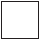 BCStages in the cell cycleStages in the cell cycleStages in the cell cycleStages in the cell cycleNon-dividing cellsStage 1Stage 2Stage 3Stage 4TotalNumber of cells20942136Topic:Introducing pathogens and types of disease (B.7)1Define "health"State of physical and mental well being2What is the name for a disease that can be passed on from person to person?Communicable (or infectious)3What is the name for a disease that can NOT be passed on from person to person?Non-communicable4State three factors other than disease that can have an impact on healthDiet, stress, life events5State one  consequence of long term physical ill healthDepression6What is the name given to a disease causing microorganism?Pathogen7Define "risk factors"Factors that are linked to an increased rate of disease8State three risk factors for cardiovascular diseaseDiet, smoking and exercise9State one risk factor for type 2 diabetesObesity10Name 2 organs effected by drinking alcoholBrain and Liver11Name 2 potential impacts of smokingLung disease and lung cancer12State a risk factor for cancerContact with carcinogens (including ionising radiation)13State two lifestyle factors that can impact an unborn babies developmentSmoking and drinking alcohol14Why is a sample of people used when investigating risk factors for diseases?Too time consuming/impractical to sample whole populationTopic:Detailed disease case studies (B.8)1Name 4 types of pathogenVirus, bacteria,  fungi, protist2Name 3 viral diseasesMeasles, HIV, TMV (tobacco mosaic virus)3Name 2 bacterial diseasesSalmonella & Gonorrhoea4Name 1 fungal diseaseRose black spot5Name 1 protist diseaseMalaria6State 2 symptoms of measlesFever. Red skin rash7State 2 symptoms of HIVFlu-like symptoms. AIDS8State 1 symptom of TMVDiscolouration of leaves9State 2 symptoms of salmonellaFever. Cramps. Omitting . Diarrhoea10State 2 symptoms of gonorrhoeaThick yellow/green discharge. Pain urinating11State 2 symptoms of rose black spotPurple/black spots  on leaves. Leaves turn yellow & drop off12How is measles spread & prevented?Spread: Air    Prevented: Vaccination13How is Gonorrhoea  spread & prevented?Spread: Sex    Prevented: Condoms14How is Rose Black Spot  spread & prevented?Spread: Direct contact    Prevented: Fungicide & destroying affected leaves15How is Salmonella  spread & prevented?Spread: Food    Prevented: Cooking thoroughly & washing handsTopic:Preventing pathogens from making us unwell (B.9)1State 3 ways that pathogens can be spreadDirect contact, water, air2How do bacteria make us feel unwell?Produce toxins (poisons) that damage tissues3How do viruses make us feel unwell?Live & reproduce in cells causing cell damage4Name 4 of the body's non-specific defence systemsSkin, nose, trachea, stomach5How does the skin prevent pathogens from making us unwell?Prevent them from entering body6How does the nose prevent pathogens from making us unwell?Mucus to trap dirt & pathogens, ciliated cells to sweep it out7How does the trachea prevent pathogens from making us unwell?Mucus to trap dirt & pathogens, ciliated cells to sweep it out8How does the stomach prevent pathogens from making us unwell?Stomach acid to kill pathogens9State three ways that white blood cells can help to defend us against pathogensPhagocytosis, antibody production, antitoxin production10Which type of white blood cell carries out phagocytosis?Phagocytes11Which type of white blood cell carries out antibody and antitoxin production?Lymphocytes12State one thing that can trigger cancers to formViruses in cells13What causes tumours to form?Changes in cells that lead to uncontrolled growth and division14Define "benign tumour"Growth of abnormal cells contained in ONE area in a membrane15Define "malignant tumour"Growth of abnormal cells that SPREAD to other parts of the body in blood and INVADE other tissues.Topic:Developing new medicines (B.10)1State three ways that drugs can be producedExtracted from plants, microorganisms & synthesised2Where does the heart drug digitalis originate from?Foxgloves (plant)3Where does the pain killer aspirin originate from?Willow trees4Where does the antibiotic penicillin originate from?Penicillium mould5State three things that drugs are tested and trialled for before use1) Toxicity (safe), 2) efficacy (does it work), 3) dose (quantity)6What is used to test drugs during preclinical testing?Cells, tissues & live animals7Who are medicines tested on in stage 1 of clinical trials?Healthy volunteers (low doses - test for toxicity)8Who are medicines tested on in stage 2 of clinical trials?Patient volunteers (low doses - test for efficacy & dose)9What is a double blind trial?Neither experimenter or patient knows if they are taking medicine or placebo10What is a placebo?A substance that contains no medicine (a control)11What is the name for the injection given to patients to prevent them from catching an infectious disease?Vaccination12Describe step 1 of vaccinations1) small quantity of dead/inactive pathogen13Describe step 2 of vaccinations2) white blood cells produce correct antibody (slowly)14Describe step 3 of vaccinations3) pathogen enters body & WBC produce correct antibodies (quickly)15State two benefits of vaccinationPrevent illness in an individual & prevent spread to othersOne of the deadliest diseases in history to be making a comeback in Britain. Doctors are alarmed at the rising number of cases of tuberculosis (TB) over the past three years, after decades in which it had declined.
In the middle of the last century TB accounted for 16% of all deaths in Britain. The turning point in the fight against TB came in 1882 when Robert Koch identified the bacterium that causes the disease. In 1906 two French scientists began developing the vaccine to provide immunity against TB. The vaccine, BCG, (so-called from the initials of the two scientists) has routinely been injected into children aged 12 or 13 who are not already infected with the TB bacterium. BCG does not protect people who are already infected with TB. Recently, however, some Health Authorities have dropped their school vaccination programme.Topic:Using data1Name 5 types of graph used in scienceHistogram, bar chart, frequency table, scatter graph, line graph2Why would you draw a bar chart?One of your variables is categorical3When would you draw a line graph/scatter graph?When both of your variables are continuous4When would you draw a pie chart?To show how a total is broken down into it's components5How do you know from looking at a graph that data is directly proportional?A straight line graph through the origin where the gradient is 'k'6Describe the relationship between directly proportional variablesWhen one variable is doubled, the other is also doubled7How do you know from looking at a graph that data is inversely proportional?Curve starting in the top left and ending bottom right8Describe the relationship between inversely proportional variablesWhen one variable doubles the other is halved9What is a linear relationship?A straight line on a graph10What is the origin on a graph?0,011What is an anomaly?A result that doesn’t fit the pattern of results (aka outlier)12How do we calculate gradient on a linear graph?Δy/Δx13How do we calculate gradient on a linear graph?Draw a tangent and then Δy/Δx14When would you draw a histogram?The classes/intervals are different sizes (so bar width is not equal)15Which variable is drawn on which axis?X axis = independent, Y axis = dependentYearLondonSouth EastSouth West2000375320013664200242662003427420044275200549852006448320074385200844852009449620104295201145105Topic:Breathing and respiration (B.14)1What is the name of respiration with oxygen?Aerobic2What is the name of respiration that occurs without oxygen?Anaerobic3What is the word equation for aerobic respirationOxygen + glucose -> carbon dioxide + water4What is the balanced symbol equation for aerobic respirationC6H12O6 + 6O2 -> 6CO2 + 6H2O5What is the word equation for anaerobic respiration in animalsGlucose -> Lactic acid6What is the balanced symbol equation for anaerobic respiration in animalsC6H12O6 -> 2C3H6O37What is the word equation for anaerobic respiration in yeast and plant cellsGlucose -> Ethanol + carbon dioxide8What is anaerobic respiration in yeast cells called?Fermentation9What happens to your breathing and heart rate when you exercise?Increase10What is the name of the main organ in the respiratory system?Lungs11What is the name of the sheet of muscle beneath the lungs?Diaphragm12What is the scientific name for the windpipe?Trachea13What is the scientific name for the air sac?Alveoli14The windpipe divides into two tubes when it reaches the lungs.  What are these tubes called?Bronchi/bronchus15State three uses of energy in organisms1) Chemical reactions to build larger molecules, 2) movement, 3) keeping warmTopic:The Heart (B.15)1Which type of vessel leaves the heart?Arteries2Which type of vessel enters the heart?Veins3What is the name of the 4 chambers of the heart?Top: Left/right Atrium
Bottom: Left/right ventricle4Where is the body's natural pacemaker (cells that control the bodies resting heart rate)?Right atrium5What is the name of the blood vessel that enters the heart from the body?Vena Cava6What is the name of the blood vessel that enters the heart from the lungs?Pulmonary vein7What is the name of the blood vessel that goes to the lungs from the heart?Pulmonary artery8What is the name of the blood vessel that goes from the heart to the rest of your body?Aorta9Which side of the heart is thicker?Left10Which side of the heart pumps oxygenated blood out of it and which side pumps deoxygenated?Oxygenated = Left
Deoxygenated = Right11What is the name for removing a heart from one person and placing it into another person?Transplant12What is the name of the drug that reduces that amount of cholesterol in a persons body?Statins13Which organ does a statin effect?Liver14State 3 adaptations of a red blood cell*no nucleus, *biconcave shape, *small15State 2 adaptations of a white blood cellCytoplasm contains enzymes, flexible cell membraneTopic:The Blood (B.16)1Which type of blood vessel has thin walls but a large lumen?Vein2Which type of blood vessel has thick walls but a small lumen?Artery3Which type of blood vessel has valves?Veins4Which type of blood vessel has a pulse?Artery5Give one non-surgical intervention that can reduce the changes of heart disease/a heart attackExercise/diet6What is the name of the specialised cell that is designed to carry oxygen?Red Blood Cell7What is the name of the specialised cell that is designed to fight pathogens?White Blood Cell8What is the name of the specialised cell that helps to clot our blood?Platelets9What is the name of the liquid part of blood that carries dissolved substances?Plasma10Give one substance that is carried in the plasma of bloodCarbon dioxide/urea/glucose11What is the name of the substance that can block arteries?Cholesterol12What is the name of a disease that occurs when the blood vessels in the muscle of the heart get blocked?Coronary Heart Disease13What are the blood vessels  that provide the heart with oxygen called?Coronary arteries14What is the name of the piece of wire mesh put inside a blood vessel to keep it open?Stent15State the equation to calculate blood flow rate calculationsCardiac output = heart rate x stroke volume
(cm3/min)      (beats/min)     (cm3)Tick one box.To prevent evaporationTo stop air getting inTo stop the temperature going upTo stop water getting inTick one box.BlueGreenYellowTopic:Digestion (B.17)1Which enzyme breaks down lipids, carbohydrates and proteins?Lipids = lipase
carbohydrates = amylase
Proteins = protease2Which enzyme is produced by the salivary glands?Amylase3What is the name of the leaf shaped organ that produces enzymes?Pancreas4What is the name of the organ that produces bile?Liver5What is the name of the organ that stores bile?Gall bladder6Is bile acidic or alkaline?Alkaline7What is added to the stomach to kills pathogens?Hydrochloric acid8What is the name of the process that breaks down large globules of fat into smaller ones?Emulsification9Write the word equation for the digestion of carbohydratesStarch -> glucose10Write the word equation for the digestion of proteinsProteins -> amino acids11Write the word equation for the digestion of fatslipids -> fatty acids  + glycerol12Which part of the digestive system are nutrients and water absorbed into the blood from?Nutrients = small intestine
Water = large intestine13What is the scientific name for the food pipe?Oesophagus14What is the name of the process where food is pushed down the food pipe?Peristalsis15Name the food group that cannot be digested in the bodyFibreTopic:Transport in cells (diffusion, active transport and osmosis) (B.19)1Substances moving from a high concentration to a low concentration is called…Diffusion2Two examples of diffusion in humans are:CO2 + O2 in gas exchange, urea from cells to blood3Three factors that affect the rate of diffusion are:Concentration gradient, temperature, surface area of the membrane4How are single celled organisms adapted for diffusion?Large surface area : volume ratio5How is the small intestine adapted for exchanging materials?*Villi for large S.A.  *villi one cell thick      *good blood supply6How is the lungs adapted for exchanging materials?*Alveoli large surface area: volume ratio, surface is moist, good blood supply7How is the gills adapted for exchanging materials?*large S.A.        *moist   *good blood flow to maintain concentration gradient8How is the roots adapted for exchanging materials?*Large SA to volume ratio                *lots of mitochondria for respiration -> energy for active transport9How is the leaves adapted for exchanging materials?*Stomata      *thin so that distance for diffusion is smaller10Four ways that to increase the rate of transport*Large surface area, thin membrane, efficient blood supply (in animals), well ventilated (in animals)11Water moves from a dilute to concentrated solution across a partially permeable membrane via...Osmosis12Pure water will move into a potato because ofOsmosis13(RP) How can you tell the concentration of sugar in a piece of potato?1) Place into different concentrations of sugar solution. 2) Plot graph 3)Find concentration where change in mass is 014When a substance moves against the concentration gradient, it is called..Active transport15Active transport requires ________ from _________.energy                  respirationCONDITIONUNITS OF LIPASE ACTIVITY PER MINUTELipase + acid solution3.3Lipase + weak alkaline solution15.3Lipase + bile14.5Topic:Structure of a plant (B.21)1What is the name of the plant tissue where new cells are made?Meristem2What is the name of the specialised plant cell adapted to absorb water & nutrients from the soil?Root Hair Cell3What is the name of the specialised plant cell adapted to open and close the stomata of a plant?Guard Cell4Which word describes a guard cell (a) filled with water? (b) that has very little water(a) filled = Turgid
(b) lacking water = flaccid5What is the name of the specialised cell that is adapted to absorb lots of light energy in the leaf?Palisade cell6What is the chemical in chloroplasts that allow plant cells to absorb lots of light energy?Chlorophyll7Which type of plant tissue is made up of sieve cells and companion cells?Phloem8What is the name for the hole in a leaf that allows gases in and water out?Stoma/Stomata9What is the name of the plant tissue that is made up of a hollow tube of dead cells?Xylem10Which tissue in a plant transports water?Xylem11Which tissue in a plant transports glucose?Phloem12In which plant organ is glucose made?Leaf13What is the name for the process that converts water and carbon dioxide into glucose and oxygen?Photosynthesis14Which organ of a plant is designed to absorb water?Root15Which organ of a plant is designed to transport substances from the roots to the leaves and vice versa?StemTopic:Transport in plants (B.23)1Define the term "osmosis"Movement of water from a dilute solution to a concentrated solution through a semi permeable membrane2How do you calculate rate of water uptake by a plant?volume of water absorbed ÷ time taken3How do you calculate percentage change in mass following osmosis?Change in mass/initial mass x 1004When looking at an osmosis graph (change in mass of unknown substance vs concentration of known sucrose solution) - how can you identify the concentration of the unknown substance?When the line of best fix crosses the X axis5Which piece of equipment is used to cut a cylindrical piece of potato?A cork borer6What is the name given to a semi permeable piece of tubing?Visking tube7Which substance moves into a plant by osmosis?Water8How are root hair cells adapted for osmosis?Large surface area and large vacuole9Define 'active transport'Movement of substances from a dilute to a concentrated solution against the concentration gradient.  Requires energy10Name a substance that is moved into plants by active transportMineral ions11How are root hair cells adapted for active transport?Lots of mitochondria for respiration12Define "diffusion"Movement of particles from an area of high concentration to an area of low concentration13Name one substance that moves into a leaf by diffusionCarbon dioxide 14Name two substance that moves out of a leaf by diffusionOxygen and water15Which cells open and close to control the diffusion of substances from a leaf?Guard cellsTopic:Transpiration and translocation (B.24)1Name the process by which glucose is moved from a leaf to other parts of the cellTranslocation2What is the scientific name given to the evaporation of water from a leaf?Transpiration3On which side of the leaf are there more stomata?Underside/lower4What is covering the top layer of the leaf to reduce the loss of water?Waxy Cuticle5Which organ in a plant does water enter through?Root6Do guard cells become flaccid or turgid when it is very sunny?Turgid7Do stomata open or close when it is night time?Close8Describe the structure of xylemHollow tubes strengthened with lignin9Describe the structure of phloemElongated cells with a sieve plate and companion cell10How do you calculate surface area of a cuboid?Sum of all the 2D faces11State four factors that increases the rate of transpiration1) High wind intensity 
2) high light intensity 
3) arid (dry)
4) high temperature12Why does high wind intensity increase transpiration?Increases concentration gradient13Why does high light intensity increase transpiration?Causes stomata to open14Why does arid conditions increase the rate of transpiration?Increases concentration gradient15Why does high temperature increase the rate of transpiration?Water particles have more kinetic energyTopic:Photosynthesis (B.25)1Name the two reactants in photosynthesisCarbon Dioxide and water2Name the two products formed in photosynthesisOxygen and glucose3Write the word equation for photosynthesisCarbon dioxide + water -> oxygen and glucose4Write the symbol equation for photosynthesisCO2 + H2O -> O2 + C6H12O65Describe what happens to the rate of photosynthesis as temperature increasesRate increases and then decreases6Describe what happens to the rate of photosynthesis as light intensity increasesRate increases and then remains constant7Describe what happens to the rate of photosynthesis as carbon dioxide increasesRate increases and then remains constant8State one limiting factor for photosynthesisLight, Chlorophyll, carbon dioxide9Name the plant used to investigate the effect of different factors on rate of photosynthesisElodea (pondweed)10How can you calculate the rate of photosynthesis of an aquatic plant?Count the number of O2 bubbles produced in a minute11How can you more accurately calculate the rate of photosynthesis of an aquatic plant?Record volume of gas produced (using a gas syringe)12Which cells are adapted for increased photosynthesis?Palisade cells13How are palisade cells adapted for increased rates of photosynthesis?Lots of chloroplasts (and chlorophyll)14State three limiting factors for photosynthesis1) Carbon dioxide concentration, 2) Temperature, 3) Light intensity15In a variegated leaf, why do some parts appear white?There is no chlorophyllTopic:The products of photosynthesis (B.26)1State 5 uses of glucose produced during photosynthesis1) respiration, 2) stored as insoluble starch, 3) stored as fats/oils 4) making cellulose, 5) making amino acids2State two substances required for making proteins in plantsNitrate ions and glucose3Which substance is used to test for the presence of starch?Iodine solution4What colour will iodine solution turn in the presence of starch?Blue/black5What colour will iodine solution turn if no starch is present?Remains orange6Which substance is used to test for the presence of sugar?Benedict's solution7What colour will benedict's solution turn in the presence of sugar?Red (lots of sugar), orange (some sugar), green (small amount of sugar)8What colour will benedict's solution turn if no glucose is present?Remains blue9Which substance is used to test for the presence of protein?Biuret's solution10What colour will biuret solution turn in the presence of protein?Purple11What colour will biuret solution turn if no protein is present?Remains blue12Which substance is used to test for the presence of lipids (fats)?Ethanol13What colour will ethanol solution turn in the presence of fats?Creamy white14What colour will ethanol solution turn if no fat is present?Remains colourless15Describe the relationship between a light's distance from a plant and rate of photosynthesis (HT only)power ÷ distance squared (inverse square law)